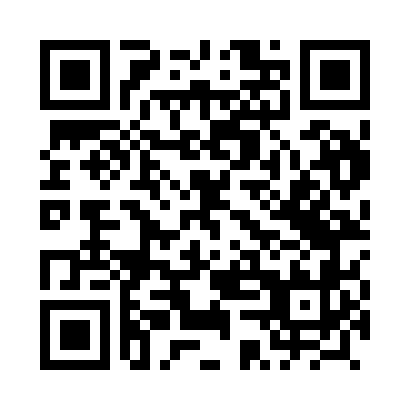 Prayer times for Grapice, PolandWed 1 May 2024 - Fri 31 May 2024High Latitude Method: Angle Based RulePrayer Calculation Method: Muslim World LeagueAsar Calculation Method: HanafiPrayer times provided by https://www.salahtimes.comDateDayFajrSunriseDhuhrAsrMaghribIsha1Wed2:335:1112:475:588:2510:542Thu2:325:0912:475:598:2610:543Fri2:315:0712:476:008:2810:554Sat2:305:0512:476:018:3010:565Sun2:305:0312:476:028:3210:576Mon2:295:0112:476:048:3410:577Tue2:284:5912:476:058:3610:588Wed2:274:5712:476:068:3710:599Thu2:264:5512:476:078:3911:0010Fri2:264:5312:476:088:4111:0011Sat2:254:5112:476:098:4311:0112Sun2:244:5012:476:108:4511:0213Mon2:234:4812:476:118:4611:0314Tue2:234:4612:476:128:4811:0415Wed2:224:4412:476:138:5011:0416Thu2:214:4312:476:148:5211:0517Fri2:214:4112:476:158:5311:0618Sat2:204:3912:476:168:5511:0719Sun2:194:3812:476:178:5711:0720Mon2:194:3612:476:188:5811:0821Tue2:184:3512:476:199:0011:0922Wed2:184:3312:476:209:0111:0923Thu2:174:3212:476:219:0311:1024Fri2:174:3112:476:219:0411:1125Sat2:164:2912:476:229:0611:1226Sun2:164:2812:476:239:0711:1227Mon2:154:2712:486:249:0911:1328Tue2:154:2612:486:259:1011:1429Wed2:154:2512:486:269:1211:1430Thu2:144:2412:486:269:1311:1531Fri2:144:2312:486:279:1411:16